2021海上丝绸之路国际产学研用合作会议会议信息为贯彻落实以习近平同志为核心的党中央系列决策部署和国务院工作部署，整合高校、科研院所和企业资源，搭建国际产学研用国际合作平台，2018年6月教育部创办了国际产学研用合作会议。大会由教育部主办，相关省市教育厅（局）共同承办，迄今已形成多地办会格局，并被列入十四五教育事业发展规划。会议举办三年以来，充分对接了国内外发展与合作需求，得到参会各方欢迎。今年下半年教育部计划召开“海上丝绸之路国际产学研用合作会议”，会议由福建、广东、广西、海南、云南及厦门、深圳等省区市教育厅（局）共同承办。深圳大学承办光电工程会场，以“共创光电未来，推动产学研用”为主题，设置了（一）激光技术与光纤器件，（二）光电器件与芯片，（三）光医学与生物光子技术，（四）低维光电子材料，四个专题。为充分发挥教育部国际产学研用合作会议平台的资源优势，促进深圳市高校与国内外科研院所、重点企业产学研用深度合作，特举办此次会议。会议主题共创光电未来  推动产学研用时间及地点会议时间：2021年11月30日（周二）会议地点：深圳市南山区深圳湾创新广场发布中心发布厅/ 深圳市深圳湾科技生态园9栋A2座22楼组织单位主办单位：教育部学校规划建设发展中心承办单位：深圳大学深圳产学研合作促进会协办单位：深圳技术大学深圳湾科技发展有限公司广东省激光行业协会          深圳市芯片科技促进会          广州市纳米生物医药科技促进会深圳市智慧城市建设协会前海产业智库美国硅谷高创会深圳市中科美城科技有限公司 支持单位：中国航天建设集团有限公司          北京奇虎科技有限公司          欣旺达电子股份有限公司航天建设集团深圳有限公司          深圳市杰普特光电股份有限公司          深圳市光韵达光电科技股份有限公司中电科新型智慧城市研究院深圳市水务规划设计院深圳壹连科技股份有限公司广东医谷产业园投资管理股份有限公司          深圳市云杉医疗管理有限公司          中科迈航信息技术有限公司广东瀚生科技有限公司激光制造网易点云组织机构大会主席李清泉  	欧亚科学院院士，深圳大学党委书记、校长 共主席范滇元 		中国工程院院士，深圳大学教授 谢和平  	中国工程院院士，深圳大学教授祝世宁    中国科学院院士, 南京大学教授黄维			中国科学院院士，西北工业大学教授李建刚  	中国工程院院士，深圳大学教授徐红星  	中国科学院院士，深圳大学教授 王秋良 		中国科学院院士，深圳大学教授罗先刚		中国工程院院士，中科院光电技术研究所所长张学记  	俄罗斯工程院外籍院士，深圳大学副校长阮双琛		深圳技术大学党委副书记、校长学术委员会主  席：范滇元 中国工程院院士共主席：于起峰 中国科学院院士王秋良 中国科学院院士Yihai Cao中国工程院外籍院士洪明辉 新加坡工程院院士秦玉文  国家自然科学基金委信息学部原副主任委员： 崔宏志、文振焜、徐平、汪国平、范平、王楠、孙一翎、雷霆、武红磊、罗景庭、林济霖、袁小聪、李景镇、李瑛、张晗、屈军乐、王义平、刘丽炜、翁晓羽、张文静 、时玉萌、钱正芳、张秀文、彭争春、秦琦、文乔、黄浦、方晖、王鹏飞、杜路平、闵长俊、苏陈良、王健、葛颜绮、王聪组织委员会主席：张晗共主席：徐艳丽、崔宏志、韩水仙会议秘书长：葛颜绮会议副秘书长：张建华、白雪委员：张杰锋、岳洁萍、雷霆、罗景庭、魏兴华、职利、张同欢、邵火、程强、郭志男、谢中建、王聪、张俣乐、魏松瑞、邢晨阳、郭佳、陆顺斌、刘军、王任衡、王慧德、廖伟冬、张峰、孟长乐、高晓萌六、会议日程大会日程分会场日程会议须知会议时间：2021年11月30日（周二）全天。深圳天气近期气温波动（17℃-25℃），体感清凉，请注意及时添减衣物。会议地点：深圳市南山区深圳湾创新广场发布中心及深圳湾科技生态园9栋A2座22楼（高新南地铁站B出口）。住宿酒店：深圳湾万怡酒店，参会协议价格550元/晚，需要的嘉宾可联系酒店会务人员。参会注册费用：科研单位参会2000元/人，企业参会2000元/人，学生参会500元/人，会议注册网址：http://hdxu.cn/iajWA，注册网址二维码：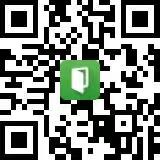 会议用餐：深圳湾万怡酒店四楼自助餐厅。请各位参会代表于2021年11月26日17：00前发送参会回执到会务组联系人： 葛老师：geyanqi@szu.edu.cn ，我们将根据回执向各位参会嘉宾发送入场凭证。安全保卫须知：参会代表请自觉遵守会议安全保卫管理规定，请勿在室内吸烟，确保会议安全。若善保管个人物品，如有丢失，请立即告知联络员和会议保卫人员。疫情防控须知：根据深圳市疫情防控有关要求，2021年10月21日起,国内中高风险地区和有阳性病例报告的地区所在城市来深航班旅客需持48小时内核酸检测阴性证明登机，同时接受深圳机场落地核酸检测（预计花费时间15分钟）。本次会议参会人员较多，请会议代表和工作人员严格遵守深圳市相关疫情防控要求，确保身体健康并出示行程卡及粤康码绿码、48小时内核酸阴性证明（有国内中高风险地区和有阳性病例报告的地区所在城市旅居者需要）后方可参会。会议地址及酒店交通指引会议地址：深圳市南山区深圳湾创新广场发布中心酒店地址：深圳市南山区科技南路16号深圳湾科技生态园11栋B座，深圳湾万怡酒店（注：会议地点与酒店地点相距约300米）地铁线路：9号线高新南站B出口，步行约200米公交线路：科技生态园公交总站（325路；E39路；M200路;M345路；高峰专线158路；高峰专线165路；高峰专线43路）交通枢纽：深圳宝安国际机场-18.3公里深圳北站-16.4公里福田高铁站-13.2公里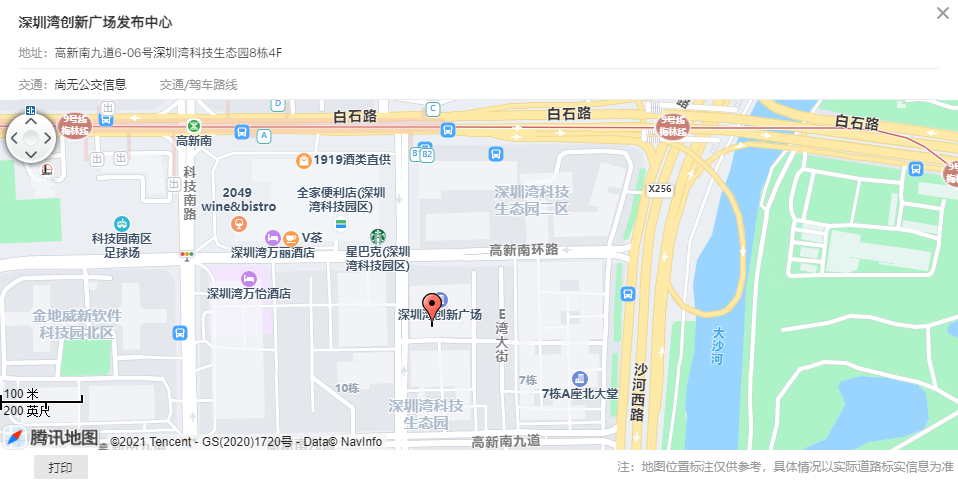 会务人员联系方式会务联系人：葛老师，手机/微信：15996961784  张老师，手机/微信：13825227890            张同学，手机/微信：13067213959            孟同学，手机/微信：17600100189王经理，手机/微信：18827765776参会人员回执单住宿联系人：王经理18827765776，孟同学17600100189酒店电话：韩经理0755-81202207，16688211001全体大会11月30日，9:00-12:20，深圳湾创新广场发布中心四楼发布厅全体大会11月30日，9:00-12:20，深圳湾创新广场发布中心四楼发布厅全体大会11月30日，9:00-12:20，深圳湾创新广场发布中心四楼发布厅开幕式开幕式开幕式8:35-8:55集体合影集体合影9:00-9:05主持人介绍大会来宾主持人介绍大会来宾9:05-9:15会议主席致辞会议主席致辞9:15-9:20深圳市领导致辞深圳市领导致辞9:20-9:25省教育厅领导致辞省教育厅领导致辞9:25-9:30市科创领导致辞市科创领导致辞9:30-10:00直播厦门主会场开幕式直播厦门主会场开幕式10:00-10:05签约仪式-校企签约签约仪式-校企签约10:05-10:15茶歇茶歇大会报告大会报告大会报告10:15-10:45大会报告一演讲人：黄维，中国科学院院士、西北工业大学教授演讲主题：柔性电子进展与展望10:45-11:15大会报告二演讲人：徐文伟，华为董事、战略研究院院长演讲主题：从补短板到建长板-信息光子产业的机遇11:15-11:45大会报告三演讲人：阮双琛，深圳技术大学校长演讲主题：紫外百瓦激光及工业应用11:45-12:20圆桌论坛产学研用各方代表对话12:20-13:30午餐及休息午餐及休息分会场一分会场一分会场一分会场一分会场一主题：激光技术与光纤器件          分会场主席：李景镇，徐世祥，葛颜绮11月30日13:30-17:40深圳湾创新广场发布中心四楼发布厅主题：激光技术与光纤器件          分会场主席：李景镇，徐世祥，葛颜绮11月30日13:30-17:40深圳湾创新广场发布中心四楼发布厅主题：激光技术与光纤器件          分会场主席：李景镇，徐世祥，葛颜绮11月30日13:30-17:40深圳湾创新广场发布中心四楼发布厅主题：激光技术与光纤器件          分会场主席：李景镇，徐世祥，葛颜绮11月30日13:30-17:40深圳湾创新广场发布中心四楼发布厅主题：激光技术与光纤器件          分会场主席：李景镇，徐世祥，葛颜绮11月30日13:30-17:40深圳湾创新广场发布中心四楼发布厅时间内容内容人员单位13:30-13:50Mid-infrared high-power ultrafast fluoride fiber laser: progress and prospectMid-infrared high-power ultrafast fluoride fiber laser: progress and prospect谢国强上海交通大学13:50-14:10高热导率倍半氧化物激光陶瓷增益介质的制备及其在固体激光器中的应用高热导率倍半氧化物激光陶瓷增益介质的制备及其在固体激光器中的应用唐定远新加坡南洋理工大学14:10-14:30智能技术服务激光行业：研发及产业化进展智能技术服务激光行业：研发及产业化进展义理林上海交通大学14:30-14:50多波长超快激光研究进展多波长超快激光研究进展郭波哈尔滨工程大学14:50-15:10近场光学自旋调控、表征与应用近场光学自旋调控、表征与应用杜路平深圳大学15:10-15:30新型超快激光场的产生技术研究新型超快激光场的产生技术研究徐世祥深圳大学15:30-15:40茶歇茶歇茶歇茶歇15:40-16:00超（极）高速摄影理论和技术的研究超（极）高速摄影理论和技术的研究李景镇深圳大学16:00-16:201.7μm高能量飞秒脉冲光纤激光器研究1.7μm高能量飞秒脉冲光纤激光器研究罗智超华南师范大学16:20-16:40MEMS微振镜及其在三维视觉中的应用MEMS微振镜及其在三维视觉中的应用乔大勇西北工业大学16:40-17:00Femtosecond laser 3D printed optical fiber micro-structured sensorsFemtosecond laser 3D printed optical fiber micro-structured sensors廖常锐深圳大学17:00-17:20光纤激光器的应用新机遇光纤激光器的应用新机遇张楠深圳市杰普特光电股份有限公司17:20-17:40国产高功率半导体激光材料和芯片国产高功率半导体激光材料和芯片胡海深圳瑞波光电子有限公司分会场二分会场二分会场二分会场二分会场二主题：光电器件与芯片              分会场主席：黄哲学、曾昱嘉、马春阳11月30日，13:30-17:40深圳市南山区深圳湾科技生态园9栋A2座22楼主题：光电器件与芯片              分会场主席：黄哲学、曾昱嘉、马春阳11月30日，13:30-17:40深圳市南山区深圳湾科技生态园9栋A2座22楼主题：光电器件与芯片              分会场主席：黄哲学、曾昱嘉、马春阳11月30日，13:30-17:40深圳市南山区深圳湾科技生态园9栋A2座22楼主题：光电器件与芯片              分会场主席：黄哲学、曾昱嘉、马春阳11月30日，13:30-17:40深圳市南山区深圳湾科技生态园9栋A2座22楼主题：光电器件与芯片              分会场主席：黄哲学、曾昱嘉、马春阳11月30日，13:30-17:40深圳市南山区深圳湾科技生态园9栋A2座22楼时间内容人员人员单位13:30-13:50铌酸锂光子芯片程亚程亚华东师范大学13:50-14:10硫系热电薄膜及器件的制备研究范平范平深圳大学14:10-14:30大数据近似计算技术黄哲学黄哲学深圳大学14:30-14:50薄膜铌酸锂光子集成芯片夏金松夏金松华中科技大学14:50-15:10全力打造中国芯：VCSEL光芯片技术发展及应用郑君雄郑君雄深圳市中科光芯半导体科技有限公司15:10-15:30碲基电子与光电子器件谭超良（线上）谭超良（线上）香港城市大学15:30-15:40茶歇茶歇茶歇茶歇15:40-16:00微纳光子器件研究徐平 杨拓徐平 杨拓深圳大学16:00-16:20低维半导体光电磁性能的界面调控曾昱嘉曾昱嘉深圳大学16:20-16:40片上模分复用与光互连徐科徐科哈尔滨工业大学（深圳）16:40-17:00硅基金属氧化物集成光子学：现状与展望管小伟（线上）管小伟（线上）浙江大学17:00-17:202D materials based optoelectronic devices for future on-chip data communications肖三水（线上）肖三水（线上）丹麦科技大学17:20-17:40集成硅光移相器和强度调制器胡浩（线上）胡浩（线上）丹麦科技大学分会场三分会场三分会场三分会场三分会场三主题：激光医学与生物光子技术      分会场主席：屈军乐、刘丽炜、谢中建11月30日，13:30-17:40深圳市南山区深圳湾科技生态园9栋A2座22楼主题：激光医学与生物光子技术      分会场主席：屈军乐、刘丽炜、谢中建11月30日，13:30-17:40深圳市南山区深圳湾科技生态园9栋A2座22楼主题：激光医学与生物光子技术      分会场主席：屈军乐、刘丽炜、谢中建11月30日，13:30-17:40深圳市南山区深圳湾科技生态园9栋A2座22楼主题：激光医学与生物光子技术      分会场主席：屈军乐、刘丽炜、谢中建11月30日，13:30-17:40深圳市南山区深圳湾科技生态园9栋A2座22楼主题：激光医学与生物光子技术      分会场主席：屈军乐、刘丽炜、谢中建11月30日，13:30-17:40深圳市南山区深圳湾科技生态园9栋A2座22楼内容内容人员单位13:30-13:50肿瘤的光动力诊断和光动力治疗，我们中国医生需要什么？肿瘤的光动力诊断和光动力治疗，我们中国医生需要什么？田军中国医学科学院13:50-14:10光学分子影像及其生物医学应用光学分子影像及其生物医学应用聂立铭广东省人民医院14:10-14:30生物医学光学显微成像技术生物医学光学显微成像技术刘丽炜深圳大学14:30-14:50生物光学操控与探测生物光学操控与探测辛洪宝暨南大学14:50-15:10产业生态服务推动科研成果产业化——以广东医谷为例产业生态服务推动科研成果产业化——以广东医谷为例谢嘉生广东医谷产业园投资管理股份有限公司15:10-15:30二维铋烯面内异质结在乏氧肿瘤光动力治疗中的应用研究二维铋烯面内异质结在乏氧肿瘤光动力治疗中的应用研究仇萌中国海洋大学15:30-15:40茶歇茶歇茶歇茶歇15:40-16:00先进光学成像及光学诊疗研究进展先进光学成像及光学诊疗研究进展屈军乐深圳大学16:00-16:20A Small Molecule Strategy for Targeting Cancer Stem Cells in Hypoxic MicroenvironmentsA Small Molecule Strategy for Targeting Cancer Stem Cells in Hypoxic MicroenvironmentsJong Seung Kim（线上）Korea University16:20-16:40黑磷在神经退行性疾病多模态成像和治疗中的应用黑磷在神经退行性疾病多模态成像和治疗中的应用陈桐楷广州中医药大学16:40-17:00激光医学与生物材料激光医学与生物材料谢中建深圳大学17:00-17:40圆桌论坛圆桌论坛产学研用各方代表思想碰撞产学研用各方代表思想碰撞分会场四分会场四分会场四分会场四分会场四主题：低维光电子材料                分会场主席：刘碧录、饶峰、郭志男11月30日，13:30-17:40深圳市南山区深圳湾创新广场发布中心四楼报告厅主题：低维光电子材料                分会场主席：刘碧录、饶峰、郭志男11月30日，13:30-17:40深圳市南山区深圳湾创新广场发布中心四楼报告厅主题：低维光电子材料                分会场主席：刘碧录、饶峰、郭志男11月30日，13:30-17:40深圳市南山区深圳湾创新广场发布中心四楼报告厅主题：低维光电子材料                分会场主席：刘碧录、饶峰、郭志男11月30日，13:30-17:40深圳市南山区深圳湾创新广场发布中心四楼报告厅主题：低维光电子材料                分会场主席：刘碧录、饶峰、郭志男11月30日，13:30-17:40深圳市南山区深圳湾创新广场发布中心四楼报告厅内容内容人员单位13:30-13:50Theoretical design of multidimensional optoelectronic materialsTheoretical design of multidimensional optoelectronic materials张秀文（线上）深圳大学13:50-14:10二维材料的规模制备及光调制应用二维材料的规模制备及光调制应用刘碧录清华大学深圳国际研究生院14:10-14:30三元层状材料（MAX相）结构设计与应用研究三元层状材料（MAX相）结构设计与应用研究黄庆中科院宁波材料所14:30-14:50单组份、高量子产率白光发射无机非铅双钙钛矿材料可控制备及光电应用单组份、高量子产率白光发射无机非铅双钙钛矿材料可控制备及光电应用时玉萌深圳大学14:50-15:10光功能杂化凝胶玻璃的制备及其光学器件应用光功能杂化凝胶玻璃的制备及其光学器件应用谢政中科院理化所15:10-15:30石墨烯近红外非线性光响应研究石墨烯近红外非线性光响应研究江涛（线上）同济大学15:30-15:40茶歇茶歇茶歇茶歇15:40-16:00Reliable two-dimensional phase transitions for high-accuracy neuromorphic computingReliable two-dimensional phase transitions for high-accuracy neuromorphic computing饶峰深圳大学16:00-16:20磷基半导体中红外发光器件	磷基半导体中红外发光器件	陈晓龙南方科技大学16:20-16:40超快光纤激光器及应用超快光纤激光器及应用李晓辉陕西师范大学16:40-17:00二维黑磷材料的表面修饰及其光电器件研究——超分子相互作用二维黑磷材料的表面修饰及其光电器件研究——超分子相互作用郭志男深圳大学17:00-17:20氘代药物和光电功能材料制备的关键技术氘代药物和光电功能材料制备的关键技术苏陈良深圳大学17:20-17:40二氧化钒微纳材料相畴工程及应用二氧化钒微纳材料相畴工程及应用程春南方科技大学其他参会嘉宾其他参会嘉宾其他参会嘉宾其他参会嘉宾其他参会嘉宾姓名单位单位单位单位鲍永芳中国航天建设集团有限公司总经理中国航天建设集团有限公司总经理中国航天建设集团有限公司总经理中国航天建设集团有限公司总经理杨永文广东省教育厅高教处 广东省教育厅高教处 广东省教育厅高教处 广东省教育厅高教处 刘  琛罗湖区工业与信息化局局长罗湖区工业与信息化局局长罗湖区工业与信息化局局长罗湖区工业与信息化局局长李承亮龙华工信局四级调研员龙华工信局四级调研员龙华工信局四级调研员龙华工信局四级调研员邵  火广东省激光协会秘书长广东省激光协会秘书长广东省激光协会秘书长广东省激光协会秘书长程  强深圳市芯片促进会会长深圳市芯片促进会会长深圳市芯片促进会会长深圳市芯片促进会会长邹伟明深圳市智慧城市建设协会执行会长深圳市智慧城市建设协会执行会长深圳市智慧城市建设协会执行会长深圳市智慧城市建设协会执行会长罗润华前海产业智库秘书长前海产业智库秘书长前海产业智库秘书长前海产业智库秘书长雷虹美国硅谷高创会创始人美国硅谷高创会创始人美国硅谷高创会创始人美国硅谷高创会创始人谢嘉生广东医谷产业园投资管理股份有限公司执行总裁广东医谷产业园投资管理股份有限公司执行总裁广东医谷产业园投资管理股份有限公司执行总裁广东医谷产业园投资管理股份有限公司执行总裁喻志华北京奇虎科技有限公司安全事业部总经理北京奇虎科技有限公司安全事业部总经理北京奇虎科技有限公司安全事业部总经理北京奇虎科技有限公司安全事业部总经理郑梦远深圳壹连科技股份有限公司副总经理深圳壹连科技股份有限公司副总经理深圳壹连科技股份有限公司副总经理深圳壹连科技股份有限公司副总经理朱新为中科迈航信息技术有限公司董事长中科迈航信息技术有限公司董事长中科迈航信息技术有限公司董事长中科迈航信息技术有限公司董事长郭小金广东瀚生科技有限公司总经理广东瀚生科技有限公司总经理广东瀚生科技有限公司总经理广东瀚生科技有限公司总经理张波深圳市讯普法纳科技发展有限公司董事长深圳市讯普法纳科技发展有限公司董事长深圳市讯普法纳科技发展有限公司董事长深圳市讯普法纳科技发展有限公司董事长刘灿权深圳粤源建设有限责任公司董事长深圳粤源建设有限责任公司董事长深圳粤源建设有限责任公司董事长深圳粤源建设有限责任公司董事长李正平温岭市市委人才办驻粤港澳联络处温岭市市委人才办驻粤港澳联络处温岭市市委人才办驻粤港澳联络处温岭市市委人才办驻粤港澳联络处范桂茹乌镇深港创新中心主任乌镇深港创新中心主任乌镇深港创新中心主任乌镇深港创新中心主任肖振东深圳市凯东源现代物流股份有限公司董事长深圳市凯东源现代物流股份有限公司董事长深圳市凯东源现代物流股份有限公司董事长深圳市凯东源现代物流股份有限公司董事长彭剑北京大学深圳研究院北京大学深圳研究院北京大学深圳研究院北京大学深圳研究院李永洲深圳市中科美城科技有限公司董事长深圳市中科美城科技有限公司董事长深圳市中科美城科技有限公司董事长深圳市中科美城科技有限公司董事长王成海博创新科技（东莞）有限公司董事长海博创新科技（东莞）有限公司董事长海博创新科技（东莞）有限公司董事长海博创新科技（东莞）有限公司董事长姓名联系电话单位是否预定住宿房间类型数量/类型（请将回执信息11月26日17：00前发送至邮箱：geyanqi@szu.edu.cn）（请将回执信息11月26日17：00前发送至邮箱：geyanqi@szu.edu.cn）（请将回执信息11月26日17：00前发送至邮箱：geyanqi@szu.edu.cn）（请将回执信息11月26日17：00前发送至邮箱：geyanqi@szu.edu.cn）（请将回执信息11月26日17：00前发送至邮箱：geyanqi@szu.edu.cn）